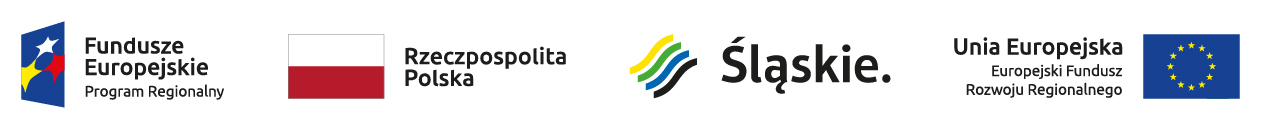                                                                                                                                              załącznik nr  4nr zamówienia INZP.271.7.2020Oświadczenie wykonawcy składane wraz z ofertą na podstawie art. 25a ust. 1 ustawy, dotyczące spełniania warunków udziału w postępowaniu  składając ofertę w postępowaniu o udzielenie zamówienia publicznego, którego przedmiotem jest:Wykonanie robót budowlanych dla zadania pn.: „Termomodernizacja i remont budynku przedszkola z przebudową urządzeń budowlanych i budową elementów małej architektury" – etap II „Termomodernizacja budynku Przedszkola Miejskiego nr 9”INFORMACJA DOTYCZĄCA WYKONAWCY:oświadczam, że spełniam warunki udziału w postępowaniu określone przez zamawiającego w Rozdziale 5 specyfikacji istotnych warunków zamówienia.   □ Tak*       □ Nie*INFORMACJA W ZWIĄZKU Z POLEGANIEM NA ZASOBACH INNYCH PODMIOTÓW: Oświadczam, że w celu wykazania spełniania warunków udziału w postępowaniu, określonych przez zamawiającego w Rozdziale 5 specyfikacji istotnych warunków zamówienia polegam na zasobach następującego/ych podmiotu/ów: ……………………………………………………………………………………………………………………………………………………………….…………………………………………………………….………..…….., w następującym zakresie: …………………………………………………………………………….. (wskazać podmiot i określić odpowiedni zakres dla wskazanego podmiotu). □ Tak*       □ Nie*OŚWIADCZENIE DOTYCZĄCE PODANYCH INFORMACJI:Oświadczam, że wszystkie informacje podane w powyższych oświadczeniach są aktualne 
i zgodne z prawdą oraz zostały przedstawione z pełną świadomością konsekwencji wprowadzenia zamawiającego w błąd przy przedstawianiu informacji.□ Tak*       □ Nie*Kwalifikowany podpis elektroniczny osoby/osób uprawnionej (ych) do reprezentowania wykonawcy* właściwe zaznaczyć